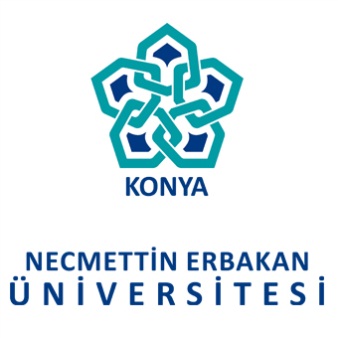 T.C.NECMETTİN ERBAKAN ÜNİVERSİTESİTÜRKÇE ÖĞRETİMİ, ARAŞTIRMA VE UYGULAMA MERKEZİ (KONDİL)YABANCILARA TÜRKÇE ÖĞRETMİ SERTİFİKA PROGRAMIKAYIT FORMUT.C.NECMETTİN ERBAKAN ÜNİVERSİTESİTÜRKÇE ÖĞRETİMİ, ARAŞTIRMA VE UYGULAMA MERKEZİ (KONDİL)YABANCILARA TÜRKÇE ÖĞRETMİ SERTİFİKA PROGRAMIKAYIT FORMUT.C.NECMETTİN ERBAKAN ÜNİVERSİTESİTÜRKÇE ÖĞRETİMİ, ARAŞTIRMA VE UYGULAMA MERKEZİ (KONDİL)YABANCILARA TÜRKÇE ÖĞRETMİ SERTİFİKA PROGRAMIKAYIT FORMUA.KİŞİSEL BİLGİLERA.KİŞİSEL BİLGİLERA.KİŞİSEL BİLGİLERA.KİŞİSEL BİLGİLERA.KİŞİSEL BİLGİLERTC Kimlik No:AD- SOYAD:CİNSİYET:DOĞUM TARİHİ/YERİ:CEP TELEFONU NOE-POSTA ADRESİİKAMET ADRESİB. EĞİTİM VE İŞ DURUMUB. EĞİTİM VE İŞ DURUMUB. EĞİTİM VE İŞ DURUMUB. EĞİTİM VE İŞ DURUMUB. EĞİTİM VE İŞ DURUMUÖĞRENİM DURUMULİSANS □YÜKSEK LİSANS □YÜKSEK LİSANS □DOKTORA □MEZUN OLUNAN/OLUNACAK ÜNİVERİSTE/ BÖLÜMÇALIŞMA DURUMUÇALIŞIYOR □ÇALIŞIYOR □ÇALIŞMIYOR □ÇALIŞMIYOR □MESLEĞİC. İSTENİLEN BELGELER1. Diploma fotokopisi                            3. Kimlik Fotokopisi2. fotoğraf (1 adet)                                 4. Sertifika program ücretiC. İSTENİLEN BELGELER1. Diploma fotokopisi                            3. Kimlik Fotokopisi2. fotoğraf (1 adet)                                 4. Sertifika program ücretiC. İSTENİLEN BELGELER1. Diploma fotokopisi                            3. Kimlik Fotokopisi2. fotoğraf (1 adet)                                 4. Sertifika program ücretiC. İSTENİLEN BELGELER1. Diploma fotokopisi                            3. Kimlik Fotokopisi2. fotoğraf (1 adet)                                 4. Sertifika program ücretiC. İSTENİLEN BELGELER1. Diploma fotokopisi                            3. Kimlik Fotokopisi2. fotoğraf (1 adet)                                 4. Sertifika program ücretiD. KURSİYERLİK ŞARTLARID. KURSİYERLİK ŞARTLARID. KURSİYERLİK ŞARTLARID. KURSİYERLİK ŞARTLARID. KURSİYERLİK ŞARTLARIYabancı Dil Olarak Türkçe Öğretimi Sertifika Programı kursunda devam zorunluluğu vardır.Sertifika programı  en az 10 kişinin başvurusuyla açılır.Kursiyer, sertifika programı ücretini derslerin başladığı ilk hafta ödemekle yükümlüdür.Yabancı Dil Olarak Türkçe Öğretimi Sertifika Programı kursunda devam zorunluluğu vardır.Sertifika programı  en az 10 kişinin başvurusuyla açılır.Kursiyer, sertifika programı ücretini derslerin başladığı ilk hafta ödemekle yükümlüdür.Yabancı Dil Olarak Türkçe Öğretimi Sertifika Programı kursunda devam zorunluluğu vardır.Sertifika programı  en az 10 kişinin başvurusuyla açılır.Kursiyer, sertifika programı ücretini derslerin başladığı ilk hafta ödemekle yükümlüdür.Yabancı Dil Olarak Türkçe Öğretimi Sertifika Programı kursunda devam zorunluluğu vardır.Sertifika programı  en az 10 kişinin başvurusuyla açılır.Kursiyer, sertifika programı ücretini derslerin başladığı ilk hafta ödemekle yükümlüdür.Yabancı Dil Olarak Türkçe Öğretimi Sertifika Programı kursunda devam zorunluluğu vardır.Sertifika programı  en az 10 kişinin başvurusuyla açılır.Kursiyer, sertifika programı ücretini derslerin başladığı ilk hafta ödemekle yükümlüdür.İMZA:                                                                                           TARİH:İMZA:                                                                                           TARİH:İMZA:                                                                                           TARİH:İMZA:                                                                                           TARİH:İMZA:                                                                                           TARİH: